Die Jugend für EuropaIm Rahmen der #ErasmusDays 2019 stellte die ehemalige Lehrerin des Hellenstein-Gymnasiums, Eva–Maria Böhler, dem Leistungsfach Deutsch der Jahrgangsstufe 1 das „European House“ am HG vor. Dieses entstand in der Projektphase von 2010 bis 2012 in Zusammenarbeit mit weiteren Partnerschulen und steht als Symbol aller 28 europäischen Länder für Zusammenhalt und Vielfalt. Das neue Erasmus+-Projekt „Smart Mobility 2.0“ führt die Projektarbeit fort und befasst sich mit der klimafreundlichen Fortbewegung der Zukunft. Mit dem Vortrag forderte Frau Böhler die Schüler auf, sich auch weiterhin für Europa zu engagieren.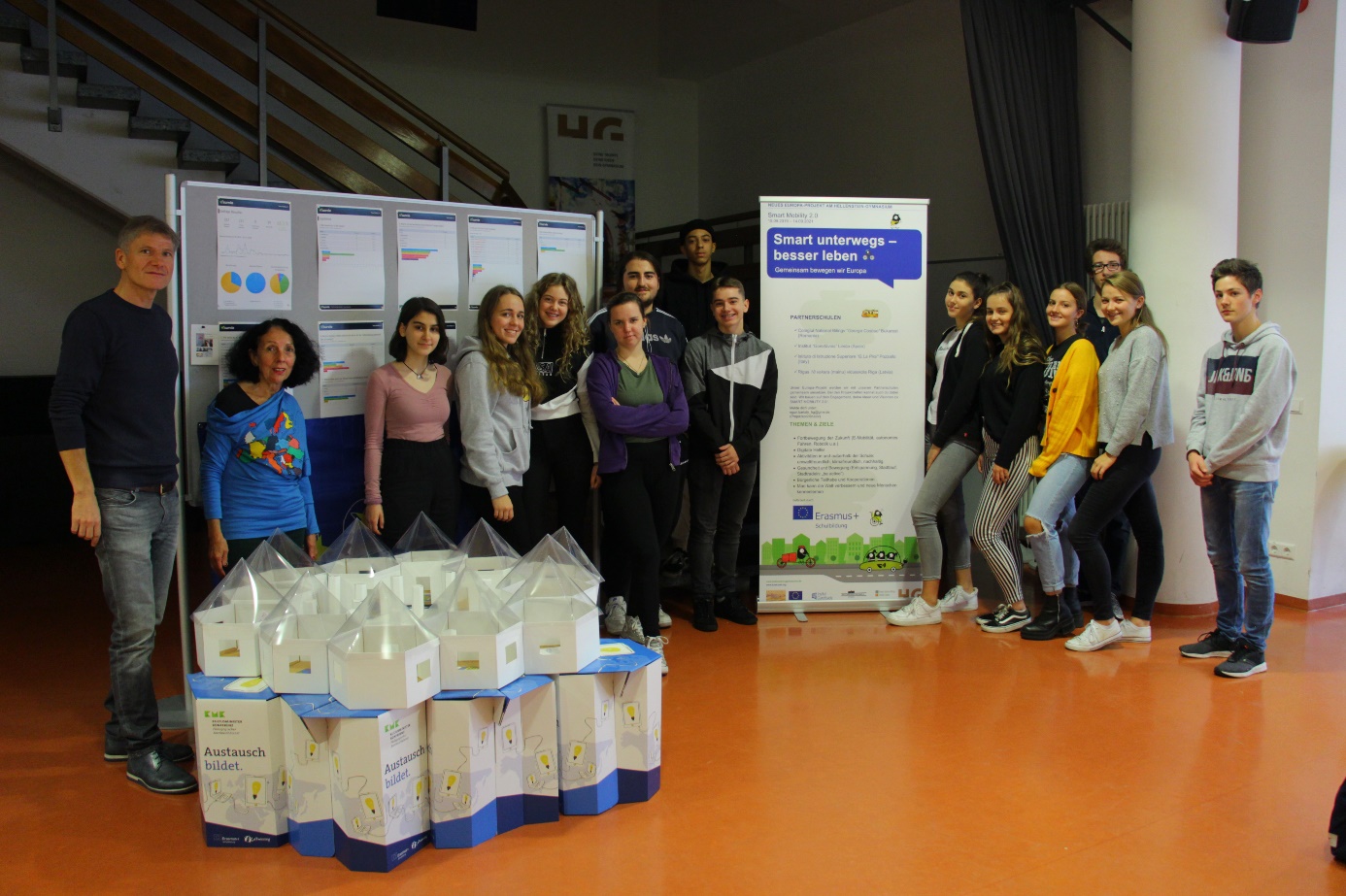 